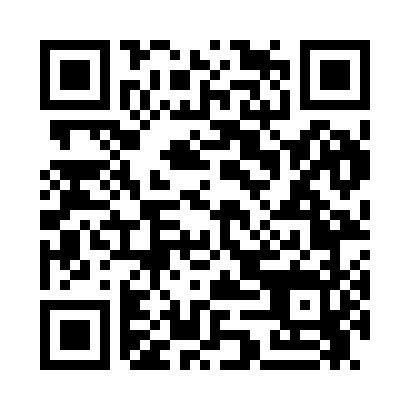 Prayer times for Ackermans Mills, New Jersey, USAMon 1 Apr 2024 - Tue 30 Apr 2024High Latitude Method: Angle Based RulePrayer Calculation Method: Islamic Society of North AmericaAsar Calculation Method: ShafiPrayer times provided by https://www.salahtimes.comDateDayFajrSunriseDhuhrAsrMaghribIsha1Mon5:226:391:004:357:228:402Tue5:206:371:004:367:238:413Wed5:186:361:004:367:248:424Thu5:166:3412:594:377:258:445Fri5:146:3312:594:377:268:456Sat5:136:3112:594:377:288:467Sun5:116:2912:594:387:298:478Mon5:096:2812:584:387:308:499Tue5:076:2612:584:397:318:5010Wed5:056:2412:584:397:328:5111Thu5:036:2312:584:397:338:5312Fri5:026:2112:574:407:348:5413Sat5:006:2012:574:407:358:5514Sun4:586:1812:574:407:368:5715Mon4:566:1712:574:417:378:5816Tue4:546:1512:564:417:388:5917Wed4:526:1412:564:417:399:0118Thu4:516:1212:564:427:409:0219Fri4:496:1112:564:427:419:0320Sat4:476:0912:554:427:429:0521Sun4:456:0812:554:437:439:0622Mon4:446:0612:554:437:459:0723Tue4:426:0512:554:437:469:0924Wed4:406:0312:554:447:479:1025Thu4:386:0212:554:447:489:1226Fri4:376:0112:544:447:499:1327Sat4:355:5912:544:447:509:1428Sun4:335:5812:544:457:519:1629Mon4:315:5712:544:457:529:1730Tue4:305:5512:544:457:539:19